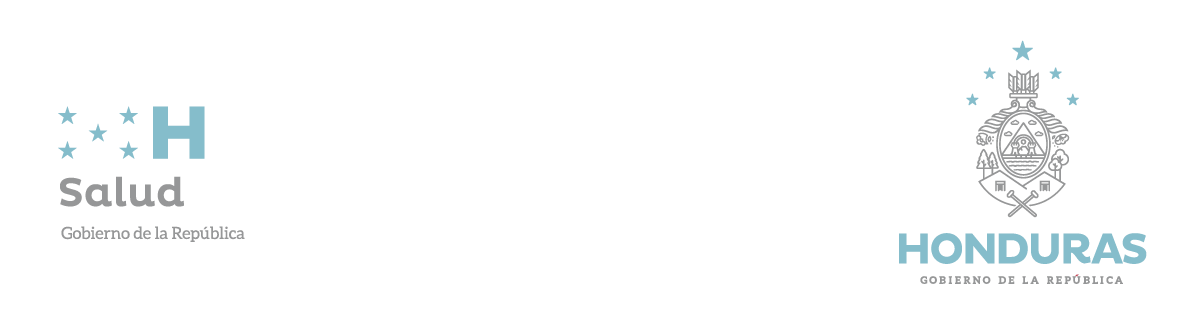 REPUBLICA DE HONDURASCONTRATACIÓN DIRECTA CD-HRSC-01-2022PLIEGO DE CONDICIONES PARA “SUMINISTRO DE OXIGENO PARA EL HOSPITAL ROBERTO SUAZO CORDOVA Proceso en base al artículo 360 de la Constitución de la República, artículos 9 y 63 de la Ley de Contratación del Estado, Decretos Ejecutivos Números: PCM-07-2022, publicado en el Diario Oficial la Gaceta en fecha 02 de mayo del 2022 y PCM-16-2022 publicado en el Diario Oficial La Gaceta de fecha 10 de junio del 2022.FINANCIAMIENTO: FONDOS NACIONALESNOVIEMBRE 2022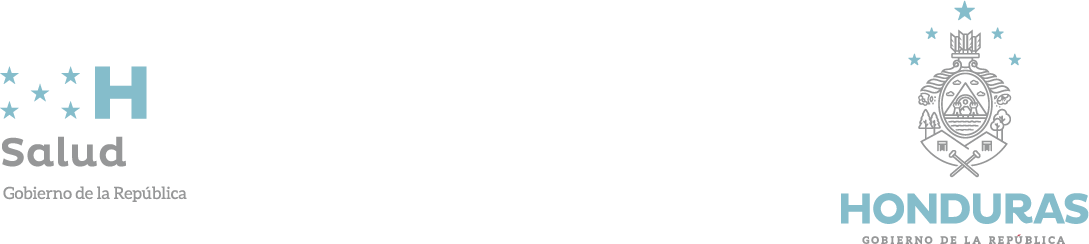 AVISO REPÚBLICA DE HONDURASHOSPITAL ROBERTO SUAZO CORDOVAEl Hospital Roberto Suazo Córdova, invita a participar en la Contratación Directa de suministro de oxígeno No. CD-HRSC-01-2022, para lo cual deberá presentar oferta sellada para la “SUMINISTRO DE oxígeno PARA EL HOSPITAL ROBERTO SUAZO CORDOVA” El financiamiento para la realización del presente proceso proviene exclusivamente de fondos nacionales.Los interesados podrán adquirir los documentos de la presente Contratación Directa a partir del 25 del mes NOVIEMBRE del 2022, mediante solicitud escrita dirigida a la máxima del Hospital Roberto Suazo Córdova a través del Director Ejecutivo ; Barrio La trinidad frente a Empresa Transporte Flores Los documentos de la Contratación Directa también podrán ser descargados en el Sistema de Información de Contratación y Adquisiciones del Estado de Honduras, “HonduCompras” (www.honducompras.gob.hn);.Las ofertas deberán presentarse en sobres sellados a más tardar el día 28 del mes Noviembre del 2022 a las 10:00 AM en Administración del Hospital Roberto Suazo Córdova, Barrio La trinidad frente a Empresa Transporte FloresLas ofertas que se reciban fuera de plazo serán rechazadas. Las ofertas se abrirán en presencia de los representantes de los Oferentes que deseen asistir en la dirección antes indicada.La Paz, La Paz 25 de Noviembre del 2022.José Nidian Velásquez ChavarríaDirector Ejecutivo.Hospital Roberto Suazo CordovaINDICESECCIÓN I - INSTRUCCIONES A LOS OFERENTESIO-01 CONTRATANTE El Hospital Nacional Roberto Suazo Córdova, promueve la compra directa CD-HRSC-001-2022 que tiene por objeto el “SUMINISTRO DE OXÍGENO MEDICO”.IO-02 TIPO DE CONTRATOComo resultado de esta Licitación  se podrá otorgar un contrato de suministro, entre El Hospital Nacional Roberto Suazo Córdova y el Licitante ganador. IO-03 OBJETO DE CONTRATACIÓN Adquisición de “SUMINISTRO DE OXÍGENO PARA EL HOSPITAL ROBERTO SUAZO CORDOVA”.IO-04 IDIOMA DE LAS OFERTASLas ofertas deberán presentarse en idioma español, incluyendo la información complementaria como catálogos técnicos, certificaciones, fichas técnicas y otros, deberá acompañarse traducción oficial emitida por parte de la Secretaría de Estado en los Despachos de Relaciones Exteriores y Cooperación.IO-05 MARCO LEGALDecreto Ejecutivo Numero PCM-07-2022 publicado en el Diario Oficial La Gaceta, bajo No. 35912 de fecha 02 de mayo del 2022.Decreto Ejecutivo Numero PCM-16-2022 Publicado en el Diario Oficial La Gaceta bajo N° 35949, de fecha 10 de junio del 2022.Ley de Contratación del Estado y su respectivo Reglamento.Pliegos de Condiciones de la Contratación Directa.Contrato de Suministros.IO-06 PRESENTACIÓN DE OFERTAPara fines de presentación de ofertas se establece lo siguiente:Las ofertas se presentarán en: Departamento AdministraciónUbicada en: Hospital Roberto Suazo CórdovaEl día último de presentación de ofertas será: 28 del mes Noviembre del 2022 La hora límite de presentación de ofertas será: 10:00 a. m.El acto público de apertura de ofertas se realizará en Salón de Conferencias  del Hospital Roberto Suazo Córdova, Barrio La Trinidad La Paz, La Paz a partir de las: 10:15 a. m. del día 28 de Noviembre 2022Se les recomienda a los oferentes presentarse al acto de recepción y apertura de ofertas con un mínimo de 30 minutos de anticipación a la misma.Los Oferentes deberán presentar sus ofertas personalmente incluirán el original y una copia, en sobre sellado debidamente identificados como “ORIGINAL” y “COPIA”. Los sobres deben estar rotulados de la siguiente manera:Parte Central:     Hospital Roberto Suazo CórdovaEsquina Superior: Izquierda: Nombre del oferente y su dirección completa Derecha: xx del mes xxx del 2022Esquina Inferior:Izquierda: Oferta de la Contratación Directa CD-HRSC-001-2022 “SUMINISTRO DE OXÍGENO PARA EL HOSPITAL ROBERTO SUAZO CORDOVA”  Derecha: “NO ABRIR ANTES DE LA HORA Y FECHA ESTABLECIDA”Una copia del acta de apertura de ofertas será publicada en el sistema HonduCompras.IO-07 CONSORCIOCada Oferente presentará una sola Oferta, ya sea individualmente o como miembro de un Consorcio. Si el Proveedor es un Consorcio, todas las partes que lo conforman deberán ser mancomunadas y solidariamente responsables frente al Comprador por el cumplimiento de las disposiciones del Contrato, y deberán designar a una de ellas para que actúe como representante con autoridad para comprometer al Consorcio. La composición o constitución del Consorcio no podrá ser alterada sin el previo consentimiento del Comprador.IO-08 VIGENCIA DE LAS OFERTASLas ofertas deberán tener una vigencia mínima de 30 días calendario contados a partir de la fecha de presentación de la oferta, no obstante, en casos calificados y cuando fuere estrictamente necesario, el órgano contratante podrá solicitar la ampliación del plazo a todos los proponentes, siempre que fuere antes de la fecha prevista para su vencimiento.IO-09 PRECIO DE LA OFERTAEl precio de los ítems debe ir detallado en el Formulario de Precios en el presente pliego.IO-10 MONEDA DE LA OFERTAEl Precio de la Oferta debe presentarse en Lempiras (L). Los pagos de los Contratos y/o Órdenes de Compra se realizarán en Lempiras (L); la moneda de curso legal en Honduras.IO-11 CARTA PROPUESTA Y CUADRO DESCRIPTIVO DE PRODUCTOS Y PRECIOSEl Oferente presentará su Carta Propuesta debidamente firmada y sellada, utilizando el formulario suministrado en los anexos, este formulario deberá ser debidamente llenado sin alterar su forma y no se aceptarán sustitutos. Todos los espacios en blanco deberán ser llenados con la información solicitada. El Oferente presentará, para cada partida que compone su oferta, el Cuadro Descriptivo de productos y precios.IO-12 ACLARACIONES DE LOS DOCUMENTOS DE LA CONTRATACION DIRECTATodo aquel que haya obtenido de manera oficial los documentos de contratación directa y que requiera alguna aclaración sobre los mismos deberá comunicarse con P.M. ALEX GEOVANY MEJIA MELENDEZ, mediante correo electrónico alexmejia68@yahoo.es o en su defecto por escrito a JOSE NIDIAN VELASQUEZ CHAVARRIA Director de Hospital y contacto siguiente correo josenidian70@gmail.com. El ente contratante responderá por escrito todas las solicitudes de aclaración, enviando copia a todos los que hayan obtenido los pliegos de condiciones, describiendo y resolviendo sus interrogantes planteadas.Las respuestas a solicitudes de aclaración se publicarán además en el Sistema de Información de Contratación y Adquisiciones del Estado de Honduras “HONDUCOMPRAS” (www.honducompras.gob.hn).El plazo máximo para solicitar las aclaraciones será hasta el 28 del mes Noviembre del 2022, toda solicitud de aclaración recibida después de la fecha límite no se tomará en cuenta.IO-13 ENMIENDAS A LOS DOCUMENTOS DE CONTRATACIÓN DIRECTAEl Hospital Roberto Suazo Córdova podrá en cualquier momento antes del vencimiento del plazo para la presentación de ofertas, enmendar los documentos mediante la emisión de una enmienda.Toda enmienda emitida formara parte integral de los documentos y deberá ser comunicada por escrito ya sea en físico o correo electrónico a todos los que hayan obtenido los pliegos de condiciones.Las enmiendas se publicarán además en el Sistema de Información de Contratación y Adquisiciones del Estado de Honduras “HONDUCOMPRAS” (www.honducompras.gob.hn).El Hospital Roberto Suazo Córdova podrá prorrogar el plazo de presentación de ofertas a fin de dar a los posibles oferentes un plazo razonable para que pueda tomar en cuenta las enmiendas en la preparación de sus ofertas de conformidad a los cambios indicados en las mismas.IO-14 DOCUMENTOS SOLICITADOS EN LA OFERTA Los oferentes deberán presentar la documentación siguiente:IO-14.1 DOCUMENTACIÓN LEGALLos oferentes deberán presentar los siguientes documentos con su ofertaFotocopia de la escritura de constitución de la sociedad, y su última reforma debidamente inscritas en el Registro Mercantil correspondiente.Constancia de composición del Órgano Societario firmado y sellado por el secretario de la sociedad mercantil.Fotocopia legible del poder del Representante Legal, que acredita que tiene las facultades suficientes para participar representar a la empresa en el proceso de contratación directa, debidamente inscrito en el Registro Mercantil.Fotocopia del Permiso de Operación de la Municipalidad correspondiente.Fotocopia de RTN de la Sociedad Mercantil y del Representante Legal.Fotocopia del Documento Nacional de Identificación (DNI) del Representante Legal.Certificación o Fotocopia de la Constancia de estar en trámite la Inscripción en el Registro de Proveedores y Contratistas del Estado, extendida por la ONCAE de acuerdo con el artículo 57 del Reglamento de la Ley de Contratación del Estado, “la solicitud de inscripción deberá realizarse a más tardar el día calendario anterior a la fecha prevista para la presentación de la oferta …” (En caso que el proveedor cuenta con dicha Certificación no debe presentar los numerales 1,2,3,4, 5 y 6).Declaración Jurada sobre las Prohibiciones o Inhabilidades previstas en los artículos 15 y 16 de la Ley de Contratación del Estado.La Declaración Jurada de la Empresa y de su Representante Legal de no estar comprendido en ninguno de los casos señalados de los artículos 36, 37, 38, 39, 40 y 41 de la Ley Especial Contra el Lavado de Activos.Fotocopia del Registro Sanitario vigente de cada producto ofertado o “Constancia de la Agencia de Regulación Sanitaria de la República de Honduras” de estar en trámite el nuevo Registro Sanitario o su renovación, corrección, modificación o ampliación, con el sello de recibido de ARSA. No se aceptarán constancias emitidas por otra Institución. Será objeto de descalificación el ítem que presente un Registro Sanitario vencido. En caso de adjudicarse deberá presentar el Registro Sanitario para firmar contrato.IO-14.2 DOCUMENTACIÓN FINANCIERAConstancia de líneas de créditos.Copia autenticada del Balance General del último ejercicio fiscal inmediato anterior, sellado y timbrado por el contador general.Copia autenticada del Estado de Resultado del último ejercicio fiscal inmediato anterior, sellado y timbrado por el contador general.Autorización para que la Secretaría de Salud pueda verificar la documentación presentada con los emisores.IO-14.3 INFORMACIÓN ECONÓMICAFormulario de la Oferta, este formulario deberá ser llenado en letras y números con el precio total ofertado, solicitándose no alterar su forma.Formulario de Lista de Precios: Es el detalle individual de cada ítem y bloque cotizado en la oferta, debidamente firmado y sellado. La omisión de cualquier dato referente a precio unitario por ítem o bloque, monto, así como cualquier otro aspecto sustancial que impida o límite de manera significativa el análisis, comparación u evaluación de las ofertas, será motivo de descalificación de esta, según sea el caso. Si “El Oferente” no presenta el “Formulario de Lista de Precios” se entenderá que no presentó la oferta.El valor total de la oferta deberá comprender todos los impuestos correspondientes y costos asociados hasta la entrega de los bienes ofertados al Hospital Roberto Suazo Córdova en el lugar y fecha especificados en estas bases IO-14.4 DOCUMENTOS QUE DEBEN PRESENTARSE ANTES DE LA FIRMA DEL CONTRATO(SOLAMENTE OFERENTES GANADORES) SEGÚN EL ARTÍCULO 30 DEL REGLAMENTO DE LA LEY DE CONTRATACIÓN DEL ESTADO.Constancia de no haber sido objeto de sanción administrativa firme en dos o más expedientes por infracciones tributarias durante los últimos cinco años emitida por la SAR.Constancia de no haber sido objeto de resolución firme de cualquier contrato celebrado con la Administración emitida por la PGR.Certificación de Inscripción en el Registro de proveedores y contratistas del Estado emitida por la ONCAE.NOTA:Todos los documentos que no sean originales deberán ser autenticados (Una autentica de copias). Los documentos firmados por el Representante Legal de la Empresa que se anexe a la oferta deberán estar autenticados (Una autentica de firmas). Artículos 39 y 40 de Reglamento del Código de Notariado.IO-15 EVALUACIÓN DE OFERTASLas ofertas serán evaluadas de acuerdo a los siguientes criterios:IO-15.1 EVALUACIÓN LEGALCada uno de los aspectos a verificar será de cumplimiento obligatorio:IO-15.2 EVALUACIÓN FINANCIERAIO-15.3, EVALUACIÓN ECONOMICADEBIDO A QUE ACTUALMENTE EXISTE UNA URGENTE NECESIDAD DEL SUMINISTRO DE OXIGENO Y SIENDO LA PERSONA EL FIN SUPREMO DE TODA SOCIEDAD ES DEBER DE EL HOSPITAL ROBERTO SUAZO CORDOVA GARANTIZAR EL ACCESO AL OXIGENO DE FORMA EXPEDITA.IO-15.4 EVALUACIÓN TÉCNICA IO-16 ERRORES U OMISIONES SUBSANABLESPodrán ser subsanados los defectos u omisiones contenidas en las ofertas, en cuanto no impliquen modificaciones del precio, objeto y condiciones ofrecidas.En caso de haber discrepancia entre precio expresado en letras y en cifras serán válidos los establecidos en letras, asimismo cuando hubiere diferencia entre el precio unitario y el precio total se considerará valido el precio unitario.La comisión de evaluación podrá corregir los errores aritméticos que se detecten durante la evaluación de las ofertas, debiendo notificar al oferente, quien deberá aceptarlas a partir de la recepción de la notificación o su oferta será descalificada.IO-17 NEGOCIACION DEL CONTRATOEl Hospital Roberto Suazo Córdova podrá negociar la adjudicación del contrato en aquellos casos que amerite, como ser: plazos de entrega, porcentaje de entrega, almacenamiento y precio, para obtener las condiciones más ventajosas para el Estado de Honduras, en el marco de la emergencia decretada en el sistema de salud.IO-18 ADJUDICACION DEL CONTRATOLa adjudicación del contrato SE HARÁ POR ÍTEM al oferente que, cumpliendo las condiciones de participación, incluyendo su solvencia e idoneidad para ejecutar el contrato, presente la oferta de precio más bajo o se considere la más económica o ventajosa y por ello mejor calificada, de acuerdo con criterios objetivos establecidos. IO-19 NOTIFICACIÓN DE ADJUDICACIÓN DEL CONTRATOLa resolución de adjudicación del contrato que emita el órgano responsable de la contratación, será notificada a los oferentes, y publicada en el portal de honducompras. Asimismo, se dejará constancia de la notificación en el expediente del proceso. La publicación deberá incluir como mínimo la siguiente información:El nombre de la entidad contratante.Una descripción de los ítems incluidos en el contrato.El nombre del Oferente ganador.El valor de la Adjudicación.Si la adjudicación no se notifica dentro del plazo de la vigencia de las ofertas, los proponentes podrán retirar sus ofertas sin responsabilidad de su parte.IO-20 FIRMA DE CONTRATOSe procederá a la firma del contrato dentro de los 30 días   calendario siguiente a la notificación de la adjudicación, mismo que se formalizará mediante suscripción del documento correspondiente, entre la autoridad competente y quien ostente la Representación Legal del adjudicatario.IO-21 GARANTÍA DE CUMPLIMIENTO DEL CONTRATOEl Oferente Adjudicado deberá presentar una Garantía de Cumplimiento en un plazo de hasta 5 días hábiles después de recibir el contrato y/o la orden de compra debidamente aprobada. Esta Garantía de Cumplimiento deberá ser en lempiras y extendida a favor de Hospital Roberto Suazo Córdova por un equivalente al quince por ciento (15%) del total adjudicado; y podrán presentarse mediante cheque certificado, cheque de caja, fianza, bonos del Estado o garantía bancaria extendida por una Institución Bancaria o una Institución Financiera del País aprobada por la Comisión Nacional de Bancos y Seguros, tendrá una vigencia hasta tres meses después de plazo establecido en el contrato para la entrega del suministro. En las garantías bancarias o fianzas deberá incluirse la cláusula obligatoria: “La presente garantía será ejecutada al simple requerimiento de la Secretaría de Salud, sin más trámite que la presentación del documento de incumplimiento”. Además de la cláusula obligatoria en dicha garantía deberá indicar: EL NÚMERO Y TIPO DE LA ADQUISICIÓN, EL BENEFICIARIO ASEGURADO Y LA DENOMINACIÓN O NOMBRE DE QUIEN PAGA LA GARANTÍA. IO-22 GARANTÍA DE CALIDAD (No Aplica)Una vez extendida el Acta de Recepción final de los medicamentos adjudicados, el proveedor deberá presentar en el Departamento de Compras dependiente del  Hospital Roberto Suazo Córdoba una Garantía de Calidad equivalente al 5% del total adjudicado con una duración mínima de un (1) año, una vez recibido el producto y a conformidad de El Hospital Roberto Suazo Córdoba.- Si se realiza cualquier tipo de reclamo relacionado con los bienes objeto de esta contratación directa, si este no es atendido por el proveedor dentro del plazo de treinta (30) días hábiles o no se llegare a un acuerdo conciliatorio entre ambas partes, se ejecutará la Garantía de Calidad sin perjuicio de las otras sanciones que legalmente proceden por incumplimiento de contrato. La garantía podrá consistir en cheque certificado, cheque de caja, fianza, bonos del Estado o garantía bancaria extendida por una Institución Bancaria o una Institución Financiera del País aprobada por la Comisión Nacional de Bancos y Seguros, En las garantías bancarias deberá incluirse la cláusula obligatoria: “La presente garantía será ejecutada al simple requerimiento del  Hospital Roberto Suazo Córdoba, sin más trámite que la presentación del documento de incumplimiento.” Además de la cláusula obligatoria en dicha garantía deberá indicar: EL NÚMERO Y TIPO DE LA ADQUISICIÓN, EL BENEFICIARIO ASEGURADO Y LA DENOMINACIÓN O NOMBRE DE QUIEN PAGA LA GARANTÍA.IO- 23 SOLUCIÓN DE CONTROVERSIASEl Órgano contratante y el proveedor harán todo lo posible para resolver amigablemente mediante negociaciones directas informales, cualquier desacuerdo o controversia que se haya suscitado entre ellos en virtud o en referencia al Contrato. Cualquier divergencia que se presente sobre un asunto que no se resuelva mediante un arreglo entre el Proveedor y el Órgano Contratante, será resuelta por éste, quien previo estudio del caso dictará su resolución y la comunicará al reclamante. Contra la resolución del Órgano Contratante quedará expedita la vía judicial ante los Tribunales de lo Contencioso Administrativo.IO-24 LUGAR DE ENTREGA DE LOS PRODUCTOSEl suministro de oxígeno será entregado El Hospital Roberto Suazo Córdoba.IO-25 PLAZOS PARA LA ENTREGA DEL SUMINISTRO DE OXIGENOEntrega parciales en base al consumoIO-26 FORMA DE PAGOEl Hospital Roberto Suazo Córdoba pagará dentro de un plazo de cuarenta y cinco (45) días calendario contados a partir de la recepción satisfactoria del suministro de oxígeno, previo a la presentación de documentos respectivos.IO-27 MULTASLa multa diaria aplicable se fija en cero puntos treinta y seis por ciento (0.36%), dicha multa se aplicará por cada día de retraso, la cual se calculará con base al incumplimiento de cada entrega parcial. No se aplicará la multa en aquellos casos justificados como ser: causas no atribuibles al proveedor, casos fortuitos, fuerza mayor, fenómenos naturales, tomas de carreteras. Quedando el proveedor obligado a presentar dichas evidencias. Teniendo un plazo de tres (3) días hábiles para realizar los descargos o aclaraciones en caso de ser aplicable.ESPECIFICACIONES TECNICASOxigeno liquido igual o mayor al 99% para uso hospitalarioREQUISITOS DE LOS PRODUCTOS Y ESPECIFICACIONES TÉCNICASEL PROVEEDOR deberá presentar los Formularios siguientes:EL PROVEEDOR presentará LA OFERTA según el FORMULARIO DE OFERTA DE PRODUCTOS Y PRECIOS, el orden y forma de los requisitos de este formato son inalterables.  EL PROVEEDOR deberá entregar dicho formulario en físico, foliado y firmado como parte de LA OFERTA. EL LISTADO DE PRECIOS DE PRODUCTOS OFERTADOS debe ser presentado y completado por EL PROVEEDOR según el formulario suministrado. DESCRIPCIONES TÉCNICASEl Oxigeno Medico a suministrar estará destinado para la atención de los pacientes de que se encuentran en las diferentes salas del Hospital Roberto Suazo Córdova. El Oxígeno a suministrar deberá contener un nivel de pureza mayor o igual al 99% ideal para instalaciones hospitalariasA continuación, se detallarán los lotes de Equipos y especificaciones técnicas necesarias para todos ítems:	El Oferente adjudicado, realizará el suministro en jornadas de lunes a viernes, teniendo un servicio de localización las 24 horas del día durante los 365 días del año. (queda a criterio de cada hospital). Caso contrario se deberá especificar en la oferta y presentar un plan de contingencia para eventualidades.El oferente deberá contar con los recursos técnicos y logísticos dentro del área de cobertura al Hospital Roberto Suazo Córdova para garantizar el suministro de oxígeno en un intervalo corto de tiempo no mayor a xx (x) horas.En cada entrega programada, el Oferente deberá suministrar todos los cilindros pendientes de reposición que se soliciten ya sea por vía telefónica o correo electrónico. Si se produjera una necesidad urgente, el plazo del suministro en el lugar requerido deberá ser igual o inferior a xxx (x) horas.El Oferente deberá poder dar cobertura a cualquier contingencia que suponga una mayor necesidad de suministro y lo justificará en la oferta.DESCRIPCIÓN DE LOTES .Lote 1: Oxígeno LíquidoEl oxígeno a suministrar deberá contener una pureza no menor a 95.5%, ser inodoro e insípido. Las ofertas a presentar para este lote deberán incluir no solo el suministro sino también la infraestructura de almacenamiento para poder dar el servicio en condiciones de total seguridad, incluyendo montaje y desmontaje, instalación, previsiones y mantenimiento de los depósitos necesarios para el almacenamiento de gases licuados, así como la producción de mezclas a la presión y caudal nominal a la entrada de las tuberías y canalizaciones del Hospital. Una vez instalado el tanque deberá incluir el sistema de monitoreo remoto para verificar el suministro del oxígeno líquido.El Oferente deberá brindar servicio de mantenimiento preventivo de las instalaciones propiedad del Hospital, revisiones de tanques de suministro y los servicios suplementarios descritos en el presente pliego de condiciones, para la correcta distribución de los gases por la red instalada en el hospital.Lote 2: Oxígeno en gas, Cilindro de 220 pies cúbicosEl oxígeno a suministrar deberá contener una pureza no menor a 95.5%, ser inodoro e insípido.El Oferente cederá el uso de los cilindros de su propiedad, que solo podrán ser utilizadas con los gases que sean adquiridos a ellos.El Hospital quedará exento del pago al Oferente de los conceptos de garantía, prestación del servicio de mantenimiento. Pruebas oficiales, portes del servicio de entrega a las bases de los equipos y retención de los cilindros.Los cilindros deben ser construidos de acero al carbón, con válvula reguladora principal cuyas características impidan que se produzca la compresión adiabática. Todo el conjunto debe estar protegido por una tulipa envolvente con asa fija que permita su traslado. La válvula de presión residual que no permita el vaciado del cilindro por debajo de una presión de 5 bares impidiendo contaminación de O2 medicinal por agentes externos a la botella. El manómetro exterior debe indicar permanentemente (tanto con la válvula abierta como cerrada) la presión O2 y en consecuencia el contenido del gas dentro del cilindro.Los cilindros deberán estar identificados en color verde, con collarín blanco y válvula cromada.Lote 3: Oxígeno en gas, Cilindro de 300 pies cúbicosEl oxígeno a suministrar deberá contener una pureza no menor a 95.5%, ser inodoro e insípido.El Oferente cederá el uso de los cilindros de su propiedad, que solo podrán ser utilizadas con los gases que sean adquiridos a ellos.El Hospital quedará exento del pago al Oferente de los conceptos de garantía, prestación del servicio de mantenimiento. Pruebas oficiales, portes del servicio de entrega a las bases de los equipos y retención de los cilindros.Los cilindros deben ser construidos de acero al carbón, con válvula reguladora principal cuyas características impidan que se produzca la compresión adiabática. Todo el conjunto debe estar protegido por una tulipa envolvente con asa fija que permita su traslado. La válvula de presión residual que no permita el vaciado del cilindro por debajo de una presión de 5 bares impidiendo contaminación de O2 medicinal por agentes externos a la botella. El manómetro exterior debe indicar permanentemente (tanto con la válvula abierta como cerrada) la presión O2 y en consecuencia el contenido del gas dentro del cilindro.Los cilindros deberán estar identificados en color verde, con collarín blanco y válvula cromada.ENTREGAS.El oxígeno medico será suministrado al Hospital Roberto Suazo Córdova mediante solicitud semanal a excepción del oxígeno líquido el cual tendrá un monitoreo remoto y el proveedor deberá suministrar cuando el nivel del tanque criogénico este en un 45%.Los cilindros de oxígeno, serán entregados en el área de descarga de la institución y serán recibidos por el personal de Mantenimiento asignado a la distribución de oxígeno. FORMULARIOS Y FORMATOS dejar solo formularios que consideren que aplicanFormulario de Presentación de la Oferta.Formulario de Lista de Precios.Formulario de Información sobre el Oferente.Formulario de Información sobre los Miembros del Consorcio.Formulario de Declaración Jurada sobre Prohibiciones o Inhabilidad.Formulario de Declaración Jurada de Integridad.Formato de Contrato.Formato de Garantía de Cumplimiento.Formato de Garantía de Calidad (no aplica).FORMULARIO DE PRESENTACIÓN DE LA OFERTASeñores:. ATENCIÓN:REF. Contratación Directa No. CD-HRSC-001-2022-“SUMINISTRO DE OXÍGENO PARA EL HOSPITAL ROBERTO SUAZO CORDOVA” Derecha: “NO ABRIR ANTES DE LA HORA Y FECHA ESTABLECIDA”Señores: XXXXActuando en mi   condición   de   Representante   Legal   de   la   Sociedad   Mercantil denominada	_ por este medio DECLARO: haber obtenido y examinado los pliegos de condiciones, y especificaciones técnicas de la CONTRATACIÓN DIRECTA No. CD -001-2022-HNMCR, de   conformidad   con   la   misma, ofrezco   suministrar   el ítem o el bloque siguientes: 		Oferta	que	asciende	a	un	monto	total	de Lempiras 								 	(Letras y números)Declaro que he leído los pliegos de condiciones de esta contratación directa y acepto su contenido en su totalidad.Acepto que la forma de pago será en moneda nacional (Lempiras) y me comprometo a realizar la entrega de oxígeno conforme al plazo establecido en el presente pliego de condiciones; de igual forma me comprometo a entregar el suministro de oxígeno en el lugar señalado para su recepción.Asimismo, declaro que de resultar mi oferta como la más conveniente a los intereses del Hospital xxxx, me comprometo a suscribir el contrato y aceptar desde ahora la(s) orden(es) de compra o contrato que se emita(n) al efecto. Rendir la Garantía de Cumplimiento correspondiente por el 15% de valor del contrato la cual estará vigente hasta tres (3) meses después del plazo previsto para la entrega de los productos.Expresamente declaro que esta oferta permanecerá en absoluta vigencia por un período de treinta (30) días calendario a la fecha límite de la validez de la oferta, contados a partir de la fecha de entrega de la Oferta.La presente oferta consta de	folios útiles.En fe de lo cual y para seguridad de la Secretaría de Salud, firmo la presente a los 	Días del mes de	del	.NOMBRE Y FIRMA DEL GERENTE REPRESENTANTE LEGALSELLO DE LA EMPRESAFORMULARIO DE LISTA DE PRECIOSCUADRO DESCRIPTIVO DE PRODUCTOS Y PRECIOS Contratación Directa CD -01-HRSC-2022Oferente: ___________________________Dirección: __________________________Lugar y fecha: _______________________	Firma y Sello _________________________________________                                      Cargo: ________________________________________________FORMULARIO DE INFORMACIÓN SOBRE EL OFERENTE[El Oferente deberá completar este formulario de acuerdo con las instrucciones siguientes. No se aceptará ninguna alteración a este formulario ni se aceptarán substitutos.]Fecha: [indicar la fecha (día, mes y año) de la presentación de la Oferta]CD No.: [indicar el número del proceso licitatorio]Página	de	páginasFORMULARIO DE INFORMACIÓN SOBRE LOS MIEMBROS DELCONSORCIO (CUANDO APLIQUE)[El Oferente y cada uno de sus miembros deberán completar este formulario de acuerdo con las instrucciones indicadas a continuación]Fecha: [Indicar la fecha (día, mes y año) de la presentación de la Oferta]LPN No.: [indicar el número del proceso licitatorio]Página	de	páginasDECLARACIÓN JURADA SOBRE PROHIBICIONES O INHABILIDADESYO		, Mayor de   edad,	de	Estado Civil	, de Nacionalidad		, con domicilio en 	,Y con Tarjeta de Identidad/Pasaporte No	, actuando en mi condición de Representante Legal de (indicar el nombre de la empresa oferente/ En caso de Consorcio indicar el nombre de las empresas que lo integran), por la presente HAGO DECLARACION JURADA: Que ni mi persona ni mi representada se encuentran comprendido en ninguna de la prohibiciones o inhabilidades a que se refiere los artículos 15 y 16 de la Ley de Contratación del Estado.En fe de lo cual firmo la presente en la ciudad de		, Municipio de			, Departamento de	, a los   días del mes	del año	.Firma y Sello 	                                                                                                          (en caso de persona Natural solo Firma)Esta Declaración Jurada debe presentarse en original con la firma autenticada ante Notario (En casode autenticarse por Notario Extranjero debe ser apostillado).FORMULARIO DECLARACIÓN JURADA DE INTEGRIDADYO		, Mayor de   edad,	de	Estado Civil	, de Nacionalidad		, con domicilio en 	,Y con Tarjeta de Identidad/Pasaporte No	, actuando en mi condición de Representante Legal de		, por la presente HAGO DECLARACION JURADA DE INTEGRIDAD: Que mi persona y mi representada se comprometen a:1.- A practicar las más elevadas normas éticas durante el presente proceso de contratación.2.- Abstenernos de adoptar conductas orientas a que los funcionarios o empleados involucrados en el presente proceso de contratación induzcan a alterar el resultado del proceso u otros aspectos que pudieran otorgar condiciones más ventajosas en relación a los demás participantes.3.- A no formular acuerdos con otros proveedores participantes o a la ejecución de acciones que sean constitutivas de:PRACTICA CORRUPTA: Que consiste en ofrecer, dar, recibir, o solicitar, directa o indirectamente, cualquier cosa de valor para influenciar indebidamente las acciones de otra parte.PRACTICA DE FRAUDE: Que es cualquier acto u omisión, incluida la tergiversación de hechos y circunstancias, que deliberada o imprudentemente engañen, o intenten engañar, a alguna parte para obtener un beneficio financiero o de otra naturaleza o para evadir una obligación.PRACTICA DE COERCION: Que consiste en perjudicar o causar daño, o amenazar con perjudicar o causar daño, directa o indirectamente, a cualquier parte o a sus bienes para influenciar indebidamente las acciones de una parte.PRACTICA DE COLUSION: Que es un acuerdo entre dos o más partes realizado con la intención de alcanzar un propósito inapropiado, lo que incluye influenciar en forma inapropiada las acciones de otra parte.PRACTICA DE OBSTRUCCION: Que consiste en a) destruir, falsificar, alterar u ocultar deliberadamente evidencia significativa para la investigación o realizar declaraciones falsas ante los investigadores con el fin de impedir materialmente una investigación sobre denuncias de una práctica corrupta, fraudulenta, coercitiva o colusoria; y/o amenazar, hostigar o intimidar a cualquier parte para impedir que divulgue su conocimiento de asuntos que son importantes para la investigación o que prosiga la investigación, o b) todo acto dirigido a impedir materialmente el ejercicio de los derechos del Estado.4.- Así mismo declaro que entiendo que las acciones antes mencionadas son ilustrativas y no limitativas de cualquier otra acción constitutiva de delito o contraria al derecho en perjuicio del patrimonio del Estado de Honduras; por lo que expreso mi sumisión a la legislación nacional vigente.5.- Declaro que me obligo a regir mis relaciones comerciales con las Instituciones de Estado de Honduras bajos los principios de la buena fe, la transparencia y la competencia leal cuando participen en  procesos de licitaciones, contrataciones, concesiones, ventas, subastas de obras o concursos.6.- Declaro que mi representada no se encuentra en ninguna lista negra o en la denominada lista Clinton (o cualquier otra que la reemplace, modifique o complemente), en la lista Engel, ni que haber sido agregado en la lista OFAC (Oficina de Control de Activos Extranjeros del Tesoro del EEUU), así como que ninguno de sus socios, accionistas o representantes legales se encuentre impedidos para celebrar actos y contratos que violenten la Ley Penal.7.- Autorizo a la institución contratante para que realice cualquier investigación minuciosa en el marco del respeto y al debido proceso sobre prácticas corruptivas en las cuales mi representada haya o este participando. Promoviendo de esa manera practicas éticas y de buena gobernanza en los procesos de contratación.En fe de lo cual firmo la presenta en la ciudad	municipio de 		, Departamento de	a los	, días del mes de	del año	.FIRMA Y SELLO(en caso de persona Natural solo Firma)Esta Declaración Jurada debe presentarse en original con la firma autenticada ante Notario (En caso de autenticarse por Notario Extranjero debe ser apostillado).CONTRATO (OPCIONAL)[El Comprador  completará este formulario de acuerdo con  las instrucciones indicadas, puede utilizar este formato o incorporar el formato de su preferencia]ESTE CONTRATO es celebradoEl día [ indicar: número] de [indicar: mes] de [indicar: año].ENTRE[indicar nombre completo del Comprador], una [ indicar la descripción de la entidad jurídica, por ejemplo, Hospital xxxxx, o corporación integrada bajo las leyes de Honduras] y físicamente ubicada en [indicar la dirección del Comprador] (en adelante denominado “el Comprador”), y[indicar el nombre del Proveedor, Datos de Registro y Dirección]Adelante denominada “el Proveedor”).(enPOR CUANTO el Comprador ha llamado a licitación respecto de ciertos Bienes, [inserte una breve descripción de los bienes y servicios] y ha aceptado una oferta del Proveedor para el suministro de dichos Bienes por la suma de [indicar el Precio del Contrato expresado en palabras y en cifras] (en adelante denominado “Precio del Contrato”).ESTE CONTRATO ESTIPULA LO SIGUIENTE:En este Contrato las palabras y expresiones tendrán el mismo significado que se les asigne en el documento de licitaciones.Los siguientes documentos constituyen el Contrato entre el Comprador y el Proveedor, y serán leídos e interpretados como parte integral del Contrato:Este Contrato;Las Condiciones Especiales del ContratoLas Condiciones Generales del Contrato;Los Requerimientos Técnicos (incluyendo la Lista de Requisitos y las Especificaciones Técnicas);La oferta del Proveedor y las Listas de Precios originales;La notificación de Adjudicación del Contrato emitida por el Comprador.[Agregar aquí cualquier otro(s) documento(s)]Este Contrato prevalecerá sobre todos los otros documentos contractuales. En caso de alguna discrepancia o inconsistencia entre los documentos del Contrato, los documentos prevalecerán en el orden enunciado anteriormente.En consideración a los pagos que el Comprador hará al Proveedor conforme a lo estipulado en este Contrato, el Proveedor se compromete a proveer los Bienes y Servicios al Comprador y a subsanar los defectos de éstos de conformidad en todo respecto con las disposiciones del Contrato.El Comprador se compromete a pagar al Proveedor como contrapartida del suministro de los bienes y servicios y la subsanación de sus defectos, el Precio del Contrato o las sumas que resulten pagaderas de conformidad con lo dispuesto en el Contrato en el plazo y en la forma prescritos en éste.CLÁUSULA DE INTEGRIDAD. Las Partes, en cumplimiento a lo establecido en el Artículo 7 de la Ley de Transparencia y Acceso a la Información Pública (LTAIP), y con la convicción de que evitando las prácticas de corrupción podremos apoyar la consolidación de una cultura de transparencia, equidad y rendición de cuentas en los procesos de contratación y adquisiciones del Estado, para así fortalecer las bases del Estado de Derecho, nos comprometemos libre y voluntariamente a: 1.- Mantener el más alto nivel de conducta ética, moral y de respeto a las leyesde la República, así como los valores de: INTEGRIDAD, LEALTAD CONTRACTUAL, EQUIDAD, TOLERANCIA, IMPARCIALIDAD Y DISCRECIÓN CON LA INFORMACIÓN CONFIDENCIAL QUE MANEJAMOS, ABSTENIÉNDONOS DE DAR DECLARACIONESPÚBLICAS SOBRE LA MISMA. 2.- Asumir una estricta observancia y aplicación de los principios fundamentales bajos los cuales se rigen los procesos de contratación y adquisiciones públicas establecidos en la Ley de Contratación del Estado, tales como: transparencia, igualdad y libre competencia. 3.- Que durante la ejecución del Contrato ninguna persona que actúe debidamente autorizada en nuestro nombre y representación y que ningún empleado o trabajador, socio o asociado, autorizado o no, realizar: a) Prácticas Corruptivas: entendiendo estas como aquellas en la que se ofrece dar, recibir, o solicitar directa o indirectamente, cualquier cosa de valor para influenciar las acciones de la otra parte;b) Prácticas Colusorias: entendiendo estas como aquellas en las que denoten, sugieran o demuestren que existe un acuerdo malicioso entre dos o más partes o entre una de las partes y uno o varios terceros, realizado con la intención de alcanzar un propósito inadecuado, incluyendo influenciar en forma inapropiada las acciones de la otra parte. 4.- Revisar y verificar toda la información que deba ser presentada a través de terceros a la otra parte, para efectos del Contrato y dejamos manifestado que durante el proceso de contratación o adquisición causa de este Contrato, la información intercambiada fue debidamente revisada y verificada, por lo que ambas partes asumen y asumirán la responsabilidad por el suministro de información inconsistente, imprecisa o que no corresponda a la realidad, para efectos de este Contrato. 5.- Mantener la debida confidencialidad sobre toda la información a que se tenga acceso por razón del Contrato, y no proporcionarla ni divulgarla a terceros y a su vez, abstenernos de utilizarla para fines distintos. 6.- Aceptar las consecuencias a que hubiere lugar, en caso de declararse el incumplimiento de alguno de los compromisos de esta Cláusula por Tribunal competente, y sin perjuicio de la responsabilidad civil o penal en la que se incurra. 7.- Denunciar en forma oportuna ante las autoridades correspondientes cualquier hecho o acto irregular cometido por nuestros empleados o trabajadores, socios o asociados, del cual se tenga un indicio razonable y que pudiese ser constitutivo deresponsabilidad civil y/o penal. Lo anterior se extiende a los subcontratistas con los cuales el Contratista o Consultor contrate, así como a los socios, asociados, ejecutivos y trabajadores de aquellos. El incumplimiento de cualquiera de los enunciados de esta cláusula dará Lugar: a.- De parte del Contratista o Consultor: i. A la inhabilitación para contratar con el Estado, sin perjuicio de las responsabilidades que pudieren deducírsele.ii. A la aplicación al trabajador, ejecutivo, representante, socio, asociado o apoderado que haya incumplido esta Cláusula, de las sanciones o medidas disciplinarias derivadas del régimen laboral y, en su caso entablar las acciones legales que correspondan. b. De parte del Contratante: i. A la eliminación definitiva (del Contratista o Consultor y a los subcontratistas responsables o que pudiendo hacerlo no denunciaron la irregularidad de su Registro de Proveedores y Contratistas que al efecto llevare para no ser sujeto de elegibilidad futura en procesos de contratación. ii. A la aplicación al empleado o funcionario infractor, de las sanciones que correspondan según el Código de Conducta Ética del Servidor Público, sin perjuicio de exigir la responsabilidad administrativa, civily/o penal a las que hubiere lugar. -CLAUSULA: RECORTE PRESUPUESTARIO. En todo contrato financiado con fondos externos, la suspensión o cancelación del préstamo o donación, puede dar lugar a la rescisión o resolución del contrato, sin más obligación por parte del estado, que al pago correspondiente a las obras o servicios ya ejecutados a la fecha de vigencia de la rescisión o resolución del contrato. En caso de recorte presupuestario de fondos nacionales que se efectué por razón de la situación económica y financiera del país, la estimación de la percepción de ingresos menores a los gastos proyectados y en caso de necesidades imprevistas o de emergencia, podrá dar lugar a la rescisión o resolución del contrato, sin más obligación por parte del Estado, que al pago correspondiente a los bienes o servicios ya ejecutados a la fecha de vigencia de la rescisión o resolución del contrato.CLAUSULA: GARANTÍA DE LOS BIENESEl Proveedor garantiza que todos los bienes suministrados en virtud del Contrato son nuevos, sin uso, del modelo más reciente o actual e incorporan todas las mejoras recientes en cuanto a diseño y materiales, a menos que el Contrato disponga otra cosa.De conformidad con la cláusula CC-07 de las Condiciones de Contratación, el Proveedor garantiza que todos los bienes suministrados estarán libres de defectos derivados de actos y omisiones que éste hubiese incurrido, o derivados del diseño, materiales o manufactura, durante el uso normal de los bienes en las condiciones que imperen en el país de destino final.La garantía permanecerá vigente durante el período cuya fecha de terminación sea establecida en la cláusula CC-07 de las Condiciones de Contratación.El Comprador comunicará al Proveedor la naturaleza de los defectos y proporcionará toda la evidencia disponible, inmediatamente después de haberlos descubierto. El Comprador otorgará al Proveedor facilidades razonables para inspeccionar tales defectos.Tan pronto reciba el Proveedor dicha comunicación, y dentro del plazo establecido en los Pliegos de Condiciones, deberá reparar o reemplazar de forma expedita los Bienes defectuosos, o sus partes sin ningún costo para el Comprador.Si el Proveedor después de haber sido notificado, no cumple con corregir los defectos dentro del plazo establecido, el Comprador, dentro de un tiempo razonable, podrá proceder a tomar las medidas necesarias para remediar la situación, por cuenta y riesgo del Proveedor y sin perjuicio de otros derechos que el Comprador pueda ejercer contra el Proveedor en virtud del Contrato.EN TESTIMONIO de lo cual las partes han suscrito el presente Contrato de conformidad con la Ley de Contratación del Estado de la República de Honduras, en el día, mes y año antes indicados.Por y en nombre del CompradorFirmado: [indicar firma] en capacidad de [indicar el título u otra designación apropiada]Por y en nombre del ProveedorFirmado: [indicar la(s) firma(s) del (los) representante(s) autorizado(s) del Proveedor]en capacidad de [indicar el título u otra designación apropiada]FORMATO GARANTIA DE CUMPLIMIENTOASEGURADORA / BANCO GARANTIA / FIANZADE CUMPLIMIENTO Nº:FECHA DE EMISION:AFIANZADO/GARANTIZADO:DIRECCION Y TELEFONO:Fianza / Garantía a favor de, para garantizarque el Afianzado/Garantizado, salvo fuerza mayor o caso fortuito debidamente comprobados, CUMPLIRA cada uno de los términos, cláusulas, responsabilidades y obligaciones estipuladas en el contrato firmado al efecto entre el Afianzado/Garantizado y el Beneficiario, para la Ejecución del Proyecto: “_ ”SUMA AFIANZADA/ GARANTIZADA:VIGENCIA	De:	Hasta:BENEFICIARIO:CLAUSULA ESPECIAL OBLIGATORIA: "LA PRESENTE GARANTÍA/FIANZA SERÁ EJECUTADA POR EL MONTO TOTAL DE LA MISMA A SIMPLE REQUERIMIENTO BENEFICIARIO, ACOMPAÑADA DE UNA RESOLUCIÓN FIRME DE INCUMPLIMIENTO, SIN NINGÚN OTRO REQUISITO, PUDIENDO REQUERIRSE EN CUALQUIER MOMENTO DENTRO DEL PLAZO DE VIGENCIA DE LA GARANTÍA/FIANZA. LA PRESENTE GARANTÍA/FIANZA EMITIDA A FAVOR DEL BENEFICIARIO CONSTITUYE UNA OBLIGACIÓN SOLIDARIA, INCONDICIONAL, IRREVOCABLE Y DE EJECUCIÓN AUTOMÁTICA; EN CASO DE CONFLICTO ENTRE EL BENEFICIARIO Y EL ENTE EMISOR DEL TÍTULO, AMBAS PARTES SE SOMETEN A LA JURISDICCIÓN DE LOS TRIBUNALES DE LA REPÚBLICA DEL DOMICILIO DEL BENEFICIARIO. LA PRESENTE CLÁUSULA ESPECIAL OBLIGATORIA PREVALECERÁ SOBRE CUALQUIER OTRA CONDICIÓN".A las Garantías Bancarias o fianzas emitidas a favor BENEFICIARIO no deberán adicionarse cláusulas que anulen o limiten la cláusula especial obligatoria.En fe de lo cual, se emite la presente Fianza/Garantía, en la ciudad de   , Municipio de	A los	del mes de	del año 	FIRMA AUTORIZADA29FORMATO DE GARANTIA DE CALIDAD (no aplica)ASEGURADORA / BANCOGARANTIA / FIANZADE CALIDAD: FECHA DE EMISION: AFIANZADO/GARANTIZADO DIRECCION Y TELEFONO:Fianza / Garantía a favor dela calidad DE SUMINISTRO delProyecto: “, para garantizar” ubicado en por el.	Construido/entregadoAfianzado/Garantizado _	. SUMA AFIANZADA/ GARANTIZADA:VIGENCIA	De:	Hasta:BENEFICIARIO:"LA PRESENTE GARANTÍA/FIANZA SERÁ EJECUTADA POR EL MONTO TOTAL DE LA MISMA A SIMPLE REQUERIMIENTO BENEFICIARIO, ACOMPAÑADA DE UNA RESOLUCIÓN FIRME DE INCUMPLIMIENTO, SIN NINGÚN OTRO REQUISITO, PUDIENDO REQUERIRSE EN CUALQUIER MOMENTO DENTRO DEL PLAZO DE VIGENCIA DE LA GARANTÍA/FIANZA. LA PRESENTE GARANTÍA/FIANZA EMITIDA A FAVOR DEL BENEFICIARIO CONSTITUYE UNA OBLIGACIÓN SOLIDARIA, INCONDICIONAL, IRREVOCABLE Y DE EJECUCIÓN AUTOMÁTICA; EN CASO DE CONFLICTO ENTRE EL BENEFICIARIO Y EL ENTE EMISOR DEL TÍTULO, AMBAS PARTESSE SOMETEN A LA JURISDICCIÓN DE LOS TRIBUNALES DE LA REPÚBLICADEL DOMICILIO DEL BENEFICIARIO. LA PRESENTE CLÁUSULA ESPECIAL OBLIGATORIA PREVALECERÁ SOBRE CUALQUIER OTRA CONDICIÓN".A las Garantías Bancarias o fianzas emitidas a favor BENEFICIARIO no deberán adicionarse cláusulas que anulen o limiten la cláusula especial obligatoria.En fe de lo cual, se emite la presente Fianza/Garantía, en la ciudad de   , Municipio de	A los	del mes de	del año 	FIRMA AUTORIZADO	30ASPECTO VERIFICABLECUMPLENO CUMPLEEscritura de constitución de la sociedadConstancia de composición del órgano societario firmado y sellado por el secretario de la Sociedad Mercantil.Fotocopia legible del poder del representante legal que acredita que tiene lasfacultades suficientes para participar y representar a la empresa debidamente inscrita en el Registro MercantilFotocopia del Permiso de Operación de la Municipalidad correspondiente, vigente.Fotocopia del RTN de la Sociedad Mercantil y del Representante LegalFotocopia del Documento Nacional de Identificación (DNI) del RepresentanteLegalCertificación o Fotocopia de la Constancia de estar en trámite la Inscripción en el Registro de Proveedores y Contratistas del Estado.Declaración Jurada sobre las Prohibiciones o Inhabilidades previstas en los artículos 15 y 16 de la Ley de Contratación del Estado (Autenticada)La Declaración Jurada de la empresa y de su representante legal de no estar comprendido en ninguno de los casos señalados de los artículos 36,37,38,39,40 y 41 de la Ley Especial Contra el Lavado de ActivosFotocopia del Registro Sanitario Vigente de cada producto ofertado o constancia de la Agencia de Regulación Sanitaria de estar en tramiteASPECTO VERIFICABLECUMPLENO CUMPLEConstancia de líneas de créditos.Copia autenticada del Balance General del último ejercicio fiscal inmediato anterior, sellado y timbrado por el contador general.Copia autenticada del Estado de Resultado del último ejercicio fiscal inmediato anterior, sellado y timbrado por el contador general.Autorización   para   que   El Hospital Nacional Roberto Suazo Córdova  pueda   verificar   la documentación presentada con los emisores.ASPECTO EVALUABLE EN DOCUMENTOS OFICIALESCUMPLENO CUMPLEFormulario de la Oferta.Formulario de la Oferta.Formulario de Lista de Precios.Formulario de Lista de Precios.ASPECTO VERIFICABLECUMPLENO CUMPLEOxigeno Medico de alta pureza mayor igual al 99 %Realizar entregas parciales en base al consumo de oxígeno y con el, respectivo comprobante de entrega por cada vez que realice el suministroLoteEquipoUnidadCantidad1Oxígeno líquido con una pureza igual o mayor al 99%Mts 328,3632Oxigeno Gas de 220 pies cúbicosCilindro903Oxigeno Gas de 300 pies cúbicosCilindro50No. ItemNombre del Producto OfertadoUnidad  cantidadTiempo de entregaPrecio Unitario Ofertado         Total Sub total Isv (15%)Total 1. Nombre jurídico del Oferente:2. Si se trata de un Consorcio, nombre jurídico de cada miembro:3. País donde está constituido o incorporado el Oferente en la actualidad o País donde intenta constituirse o incorporarse:3. País donde está constituido o incorporado el Oferente en la actualidad o País donde intenta constituirse o incorporarse:4. Año de constitución o incorporación del Oferente:5. Dirección jurídica del Oferente en el país donde está constituido o incorporado:6. Información del Representante autorizado del Oferente: Nombre: [indicar el nombre del representante autorizado] Dirección: [indicar la dirección del representante autorizado]Números de teléfono y facsímile: [indicar los números de teléfono y facsímile del representante autorizado]Dirección de correo electrónico: [indicar la dirección de correo electrónico del representante autorizado]6. Información del Representante autorizado del Oferente: Nombre: [indicar el nombre del representante autorizado] Dirección: [indicar la dirección del representante autorizado]Números de teléfono y facsímile: [indicar los números de teléfono y facsímile del representante autorizado]Dirección de correo electrónico: [indicar la dirección de correo electrónico del representante autorizado]7. Se adjuntan copias de los documentos originales de: [marcar la(s) casilla(s) de los documentos originales adjuntos]ٱ	Estatutos de la Sociedad de la empresa de conformidad con las Sub cláusulas 09.1 de la IO-09.ٱ	Si se trata de un Consorcio, carta de intención de formar el Consorcio, o el Convenio de Consorcio, de conformidad con la cláusula 5.1 de la IO-05.ٱ  Si se trata de un ente gubernamental Hondureño, documentación que acredite su autonomía jurídica y financiera y el cumplimiento con las leyes comerciales, de conformidad con la Sub cláusula 09.1, 09.2, 09.03 y 09.4 de la IO-09.7. Se adjuntan copias de los documentos originales de: [marcar la(s) casilla(s) de los documentos originales adjuntos]ٱ	Estatutos de la Sociedad de la empresa de conformidad con las Sub cláusulas 09.1 de la IO-09.ٱ	Si se trata de un Consorcio, carta de intención de formar el Consorcio, o el Convenio de Consorcio, de conformidad con la cláusula 5.1 de la IO-05.ٱ  Si se trata de un ente gubernamental Hondureño, documentación que acredite su autonomía jurídica y financiera y el cumplimiento con las leyes comerciales, de conformidad con la Sub cláusula 09.1, 09.2, 09.03 y 09.4 de la IO-09.1. Nombre jurídico del Oferente [indicar el nombre jurídico del Oferente]1. Nombre jurídico del Oferente [indicar el nombre jurídico del Oferente]1. Nombre jurídico del Oferente [indicar el nombre jurídico del Oferente]2. Nombre jurídico del miembro del Consorcio [indicar el Nombre jurídico del miembro del Consorcio]2. Nombre jurídico del miembro del Consorcio [indicar el Nombre jurídico del miembro del Consorcio]2. Nombre jurídico del miembro del Consorcio [indicar el Nombre jurídico del miembro del Consorcio]3. Nombre del País de constitución o incorporación del miembro del Consorcio [indicar el nombre del País de constitución o incorporación del miembro del Consorcio]3. Nombre del País de constitución o incorporación del miembro del Consorcio [indicar el nombre del País de constitución o incorporación del miembro del Consorcio]3. Nombre del País de constitución o incorporación del miembro del Consorcio [indicar el nombre del País de constitución o incorporación del miembro del Consorcio]4. Año de constitución o incorporación del miembro del Consorcio: [indicar el año de constitución o incorporación del miembro del Consorcio]4. Año de constitución o incorporación del miembro del Consorcio: [indicar el año de constitución o incorporación del miembro del Consorcio]4. Año de constitución o incorporación del miembro del Consorcio: [indicar el año de constitución o incorporación del miembro del Consorcio]5. Dirección jurídica del miembro del Consorcio en el País donde está constituido oincorporado: [Dirección jurídica del miembro del Consorcio en el país donde está constituido o incorporado]5. Dirección jurídica del miembro del Consorcio en el País donde está constituido oincorporado: [Dirección jurídica del miembro del Consorcio en el país donde está constituido o incorporado]5. Dirección jurídica del miembro del Consorcio en el País donde está constituido oincorporado: [Dirección jurídica del miembro del Consorcio en el país donde está constituido o incorporado]6. Información sobre el Representante Autorizado del miembro del Consorcio: Nombre: [indicar el nombre del representante autorizado del miembro del Consorcio]Dirección: [indicar la dirección del representante autorizado del miembro del Consorcio]Números de teléfono y facsímile: [[indicar los números de teléfono y facsímile del representante autorizado del miembro del Consorcio]Dirección de correo electrónico: [[indicar la dirección de correo electrónico del representante autorizado del miembro del Consorcio]6. Información sobre el Representante Autorizado del miembro del Consorcio: Nombre: [indicar el nombre del representante autorizado del miembro del Consorcio]Dirección: [indicar la dirección del representante autorizado del miembro del Consorcio]Números de teléfono y facsímile: [[indicar los números de teléfono y facsímile del representante autorizado del miembro del Consorcio]Dirección de correo electrónico: [[indicar la dirección de correo electrónico del representante autorizado del miembro del Consorcio]6. Información sobre el Representante Autorizado del miembro del Consorcio: Nombre: [indicar el nombre del representante autorizado del miembro del Consorcio]Dirección: [indicar la dirección del representante autorizado del miembro del Consorcio]Números de teléfono y facsímile: [[indicar los números de teléfono y facsímile del representante autorizado del miembro del Consorcio]Dirección de correo electrónico: [[indicar la dirección de correo electrónico del representante autorizado del miembro del Consorcio]7. Copias adjuntas de documentos originales de: [marcar la(s) casillas(s) de los documentos adjuntos]ٱ Estatutos de la Sociedad de la empresa de conformidad con las Sub cláusulas 09.1 de la IO- 09.ٱ Si se trata de un ente gubernamental Hondureño, documentación que acredite su autonomía jurídica y financiera y el cumplimiento con las leyes comerciales, de conformidad con la Sub cláusula 09.1, 09.2, 09.03 y 09.4 de la IO-09.7. Copias adjuntas de documentos originales de: [marcar la(s) casillas(s) de los documentos adjuntos]ٱ Estatutos de la Sociedad de la empresa de conformidad con las Sub cláusulas 09.1 de la IO- 09.ٱ Si se trata de un ente gubernamental Hondureño, documentación que acredite su autonomía jurídica y financiera y el cumplimiento con las leyes comerciales, de conformidad con la Sub cláusula 09.1, 09.2, 09.03 y 09.4 de la IO-09.7. Copias adjuntas de documentos originales de: [marcar la(s) casillas(s) de los documentos adjuntos]ٱ Estatutos de la Sociedad de la empresa de conformidad con las Sub cláusulas 09.1 de la IO- 09.ٱ Si se trata de un ente gubernamental Hondureño, documentación que acredite su autonomía jurídica y financiera y el cumplimiento con las leyes comerciales, de conformidad con la Sub cláusula 09.1, 09.2, 09.03 y 09.4 de la IO-09.